Publicado en Girona el 09/09/2016 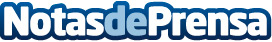 GironaNoticies.com cumple once años en plena evoluciónEl portal del grupo GN celebrará la efeméride este domingo 11 de septiembre consolidado como uno de los mejores formatos digitales de EspañaDatos de contacto:Girona NotíciesNota de prensa publicada en: https://www.notasdeprensa.es/gironanoticies-com-cumple-once-anos-en-plena Categorias: Fotografía Telecomunicaciones Comunicación Cataluña E-Commerce http://www.notasdeprensa.es